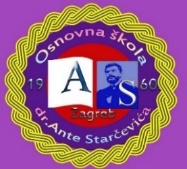 Osnovna škola dr. Ante StarčevićaZagreb, Sv. Leopolda Mandića 55Tel: 2851 - 615, 2852 - 351 Fax: 2950 - 606 E-mail: skola@os-astarcevica-zg.skole.hrKLASA: 007-01/23-01/12URBROJ: 251-135/10-23-1Zagreb, 06.11.2023.               ČLANOVIMA ŠKOLSKOG ODBORA 				                     Obavijest putem e-maila - oglasna pločaTemeljem članka 12. Poslovnika o radu Školskog odbora sazivam redovitu 29. sjednicu Školskog odbora koja će se održati 09.11.2023. godine (četvrtak) u 18,30 sati u školskoj knjižnici.Za sjednicu predlažem sljedeći                                                                 DNEVNI RED:Imenovanje zapisničara sjedniceVerifikacija zapisnika 28. sjedniceUsvajanje financijskog plana za 2024. i projekcija za 2025. i 2026. godinuPokretanje postupka jednostavne nabave za nabavu školskog namještajaRazno                                                                          Predsjednica Školskog odbora                                                                          Tajana Uroić, mag. prim. educ.